申込用紙　　　　申込の締切りは５月１５日(土)です。　　　　FAX番号は０４６５－２４－６６３３「第６回ＵＭＥＣＯ祭り」実行委員に申し込みます。　所属団体名　　　　　　　　　　　　　　　　２０２１年　　　月　　日　　　　氏　　名　郵便番号　住　　所　連絡先電話番号メールアドレスFAX番号記入いただきました個人情報は、ＵＭＥＣＯ祭りに関することのみに使用し他の目的には使用いたしません。事務処理欄受付日　　　月　　　日　　（手渡し・ＦＡＸ）Ｎｏ．　　　　〒　　　―携帯　　　　　　　　　　　　　　　　自宅☎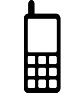 ☎